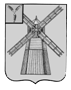 АДМИНИСТРАЦИЯ ПИТЕРСКОГО МУНИЦИПАЛЬНОГО РАЙОНА САРАТОВСКОЙ ОБЛАСТИР А С П О Р Я Ж Е Н И Еот 26 февраля 2015 года  № 26-рс. ПитеркаОб установлении режима чрезвычайной ситуации  на территории Питерского муниципального района  (по тренировке)В соответствии с Федеральным законом от 21 декабря 1994 года № 68-ФЗ «О защите населения и территорий от чрезвычайных ситуаций природного и техногенного характера», постановлением Правительства Российской Федерации от 21 мая 2007 года № 304 «О классификации чрезвычайных ситуаций природного и техногенного характера», в целях предупреждения чрезвычайной ситуации на территории Питерского муниципального района,  связанной с паводком, руководствуясь Уставом Питерского муниципального района Саратовской области:1. Установить режим чрезвычайной ситуации для органов управления и сил Питерского муниципального района звена Саратовской территориальной подсистемы единой государственной системы предупреждения и ликвидации чрезвычайных ситуаций с 09 часов 45 минут 26 февраля 2015 года.2. Границы зоны действия режима чрезвычайной ситуации определить в пределах Питерского муниципального района.3. Установить в границах Питерского муниципального района местный уровень реагирования.4. Привлечь к выполнению мероприятий по ликвидации последствий чрезвычайной ситуации:- КЧС и ОПБ района;- комитет сельского хозяйства администрации Питерского муниципального района.5. Назначить руководителем работ по ликвидации последствий чрезвычайной ситуации первого заместителя главы администрации Питерского муниципального района Рябова А.А.6. Руководителю работ по ликвидации последствий чрезвычайной ситуации, первому заместителю главы администрации Питерского муниципального района Рябову А.А. приступить к выполнению  плана мероприятий по ликвидации последствий чрезвычайной ситуации.7. Рекомендовать главам муниципальных образований Питерского муниципального района в пределах компетенции:7.1. ввести соответствующие режимы функционирования органов управления и сил муниципальных сельских звеньев Питерского муниципального районного звена Саратовской территориальной подсистемы единой государственной системы предупреждения и ликвидации чрезвычайных ситуаций;7.2. обеспечить постоянный мониторинг обстановки на территории муниципальных образований Питерского муниципального района.8. Руководителю муниципального казенного учреждения «Единая дежурно-диспетчерская служба Питерского муниципального района» в пределах компетенции организовать сбор информации о состоянии паводковой обстановки с представлением информации председателю КЧС и ОПБ района и формализованные документы в ЦУКС ГУ МЧС России по Саратовской области.9.  Координацию мероприятий, проводимых органами и силами Питерского муниципального районного звена Саратовской территориальной подсистемы единой государственной системы предупреждения и ликвидации чрезвычайных ситуаций, возложить на противопаводковую комиссию по обеспечению безаварийного пропуска паводковых вод в 2015 году.10. Признать утратившим силу распоряжение администрации муниципального района от 25 февраля 2015 года № 25-р «О введении режима повышенной готовности  на территории Питерского муниципального района (по тренировке)»11. Настоящее распоряжение вступает в силу с момента официального опубликования.12. Настоящее распоряжение опубликовать на официальном сайте администрации Питерского муниципального района Саратовской области в сети Интернет:  http://piterka.sarmo.ru/ и районной газете «Искра».13. Контроль за исполнением настоящего распоряжения оставляю за собой.И.о. главы  администрациимуниципального района                                                                             А.А. Рябов